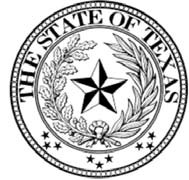 STATE OF TEXASOFFICE OF THE GOVERNOR	It’s no secret that everything is bigger in Texas, and the same is true of our economy. If Texas were a nation, it would be the 10th largest economy in the world. Texas is a national leader in job creation, with more than 1.85 million private-sector jobs added over the last decade, and has been the nation’s top exporter for 14 years running.	The key to this success is the people who call Texas home, and Texans with disabilities have made significant contributions to the Lone Star State’s economy. As we look toward an even brighter future for our state, it is important to prepare the workforce of tomorrow. And strengthening our state’s workforce begins with our students and young professionals.	Each year, the third Wednesday in October is dedicated to promoting career development for students and job-seekers with disabilities. By exploring career opportunities, participating in mentoring relationships in a field of interest and learning more about the education necessary to meet their goals, young Texans with disabilities can open a whole sphere of new possibilities.	At this time, I encourage young Texans with disabilities to prepare for the future and ready themselves to join our state’s diverse and robust workforce, and I commend Texas employers for opening their doors to serve as a career mentor. By equipping themselves with post-secondary or vocational education or by immediately beginning a career, Texans with disabilities will certainly have a lasting impact on Texas’ future economic success.	Therefore, I, Greg Abbott, Governor of Texas, do hereby proclaim October 19, 2016 to beDisability Mentoring Day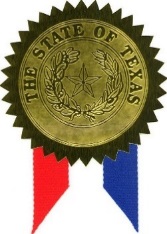 In Texas, and urge the appropriate recognition whereof.In official recognition whereof, I hereby affix my signature this the 18th day of October, 2016Greg AbbottGovernor of Texas